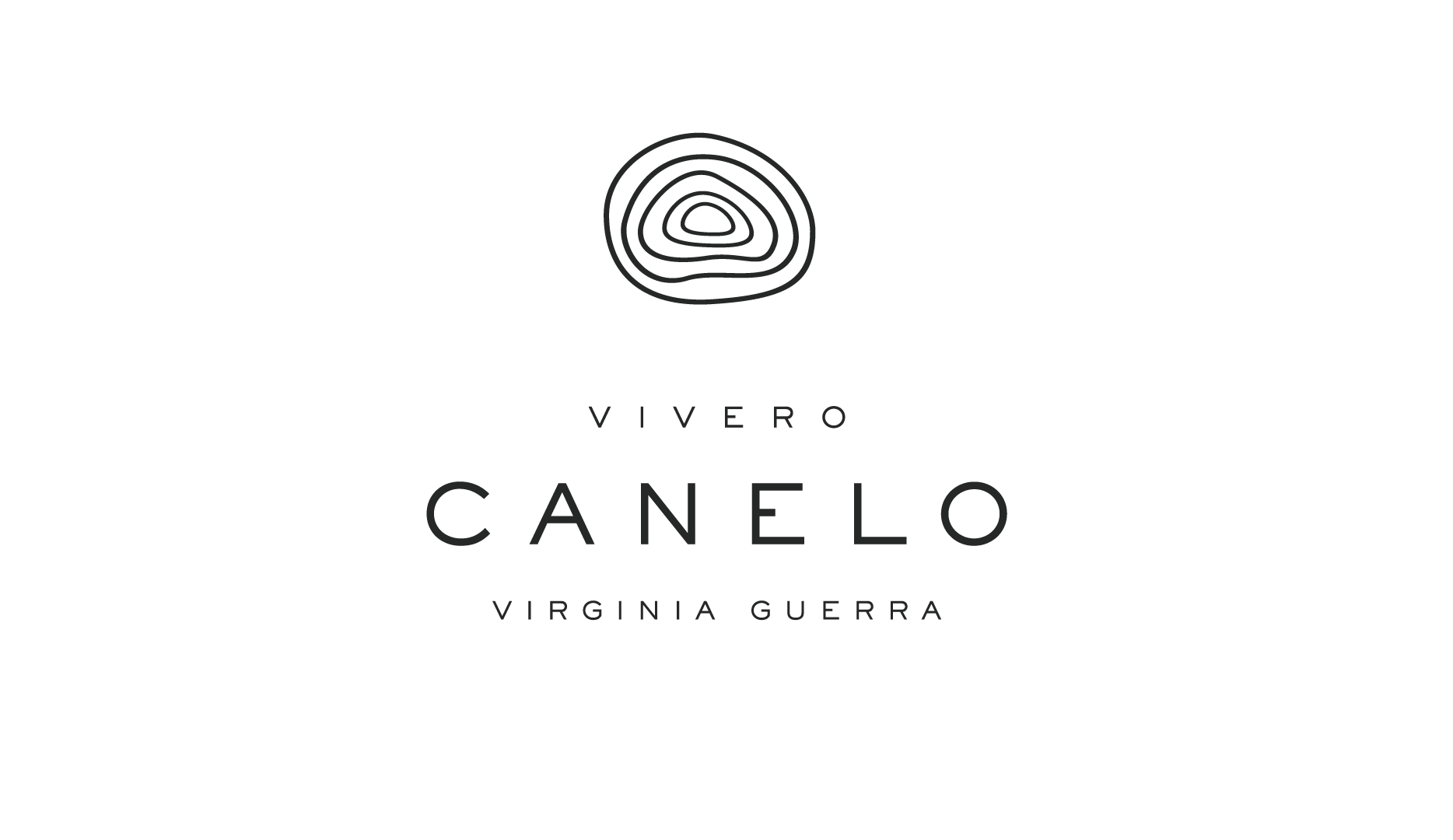 PROYECTOS URBANOSCUIDAD DE DURANGOObra: AEROPUERTO GUADALUPE VICTORIA Ubicación: Durango, DurangoProyecto: Suministro y Colocación de planta y arboles.Obra: ZOOLOGICO SAUHATOBAUbicación: Durango, DurangoProyecto: Suministro y Colocación de planta y arboles.Obra: PARQUE GUADANA, LAGO ETCUbicación: Durango, DurangoProyecto: Suministro y Colocación de planta y arboles y ejecución de Lago de los patos.MONTERREY N,L.Obra: CALZADA SAN PEDROUbicación: Col Del Valle, San Pedro Garza García, N.L.Proyecto: Trasplante de Arboles.Obra: PARQUES LA TOSCANA Ubicación: FRACCIONAMIENTO LA TOSCANA, CARRETERA NACIONALProyecto: Diseño, Suministro y Colocación de planta y arboles.